Squirrels Class – Art 06.05.20Artist – David HockneyDavid Hockney is considered one of the most influential British artists of the 20th century. Here are some of his creations. Can you reproduce any one of these images or a part of this image, using whatever materials you have at home? For eg colour pencils, felt tips, acrylic paint, water colours or chalk. You should aim to do this over the next two weeks. Remember to not rush! 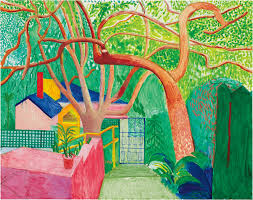 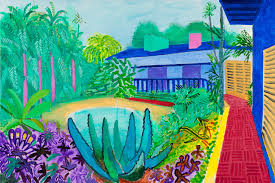 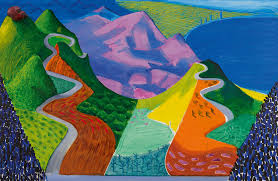 